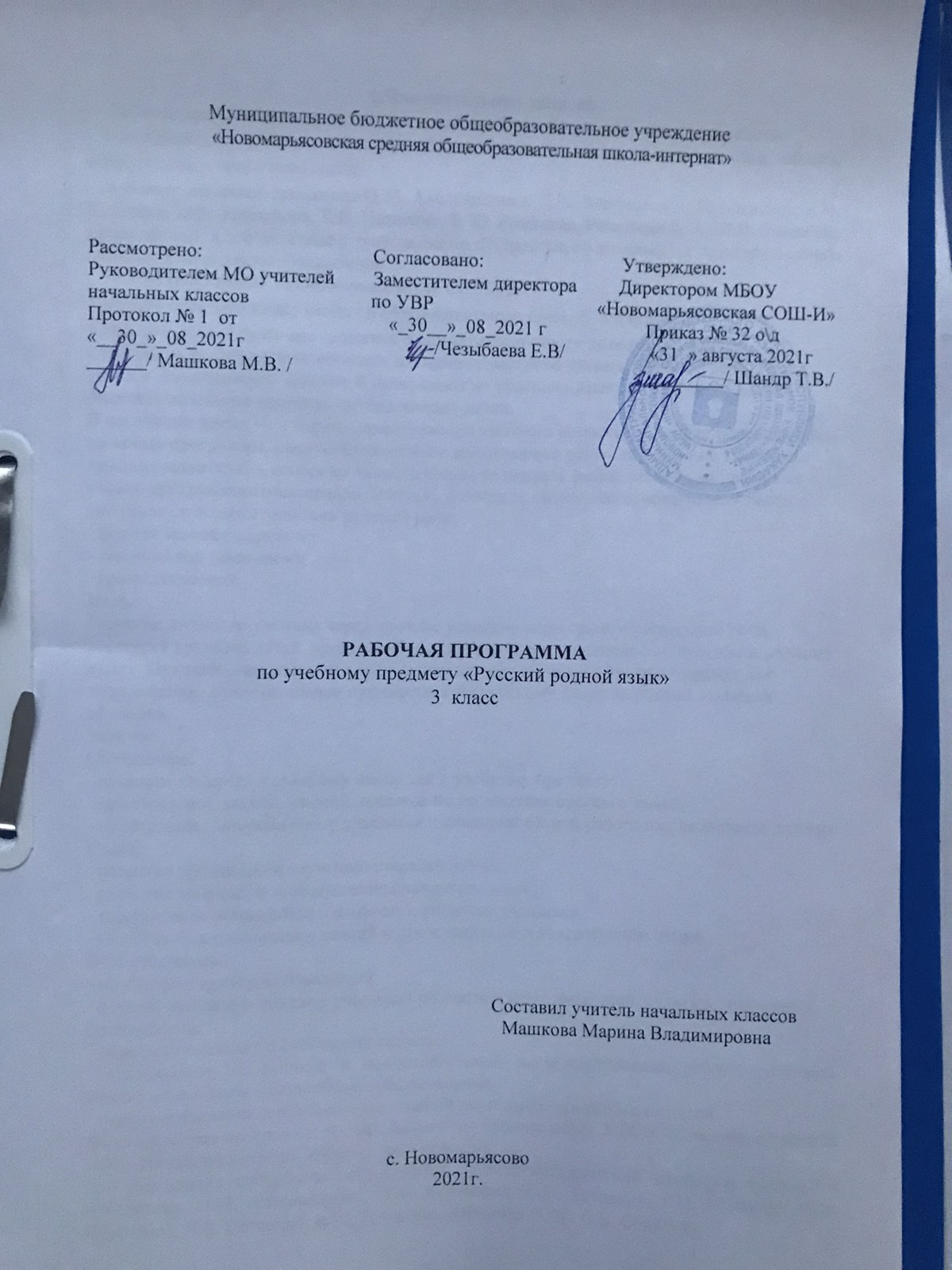 1.Пояснительная запискаРабочая программа по русскому родному для 3 класса разработана на основании:-федерального государственного образовательного стандарта начального общего образования второго поколения;- на основе  авторской программы О.М. Александрова, Л.А. Вербицкая, С.И. Богданов, Е.И. Казакова, М.И. Кузнецова, Л.В. Петленко, В.Ю. Романова, Рябинина Л. А., О.В. Соколова, приведённой  в соответствие с требованиями Федерального компонента государственного стандарта начального образования;-ООП НОО МБОУ «Новомарьясовская СОШ-И»Предмет «Русский язык» входит в образовательную область  «Филология».Начальная школа призвана заложить основы гармоничного развития учащихся, обеспечить формирование прочных навыков грамотного письма, развитой речи. Рамки урока и насыщенность школьной программы по русскому языку не всегда позволяют ответить на многие вопросы, интересующие детей.В настоящее время — в период модернизации учебного процесса, в период перехода школ на новые программы, предусматривающие всестороннее развитие ребенка с учетом его индивидуальности, – особенно важно и нужно расширять рамки знаний учащимися не только программного материала. Учитель должен, а, скорее всего, обязан, знакомить учеников со всеми сторонами русской речи:- фонетической (звуковой);- лексической (словарем);- грамматической.Цель:Развитие личности ученика через прочное усвоение норм грамотной русской речи, расширяя кругозор детей, развивая образное мышление, творческое отношение к родному языку. Показать учащимся, что грамматика не свод скучных и трудных правил для запоминания, а увлекательное путешествие по русскому языку на разных ступенях обучения.Задачи:Обучающие:· развитие интереса к русскому языку как к учебному предмету;· приобретение знаний, умений, навыков по грамматике русского языка;· пробуждение потребности у учащихся к самостоятельной работе над познанием родного языка;· развитие мотивации к изучению русского языка;· развитие творчества и обогащение словарного запаса;· совершенствование общего языкового развития учащихся;· углубление и расширение знаний и представлений о литературном языке.Воспитывающие:· воспитание культуры обращения;· формирование и развитие у учащихся разносторонних интересов, культуры мышления.Развивающие:· развивать смекалку и сообразительность;· приобщение школьников к самостоятельной исследовательской работе; развивать умение пользоваться разнообразными словарями.· учить организации личной и коллективной деятельности в работе с книгой.На реализацию программы по математике  в учебном плане МБОУ «Новомарьясоввская СОШ-И» предусмотрено 34часа (1час в неделю). Для реализации программы используется  учебно-методический комплект: авторского коллектива: О.М. Александрова, Л.А. Вербицкая, С.И. Богданов, Е.И. Казакова, М.И. Кузнецова, Л.В. Петленко, В.Ю. Романова, Рябинина Л. А., О.В. Соколова Учебник: Александрова О.М., Вербицкая Л.А., Богданов С.И. Русский родной язык. 3 класс. Учебное пособие.- М.: Просвещение. 2019.Специфика класса:Рабочая программа учитывает особенности класса, в котором будет осуществляться учебный процесс. В классе 16 человек - 11 девочек, 5 мальчиков. По итогам пройденного курса предмета за 2 класс учащихся стали лучше выполнять задания творческого характера, мини -сочинения. Уровень подготовки учащихся по итогам пройденного курса по предмету за 2 класс свидетельствуют о следующих проблемных моментах, требующих корректировки в 3 классе:оформлять свои мысли в устной и письменной форме (на уровне предложения или небольшого текста);слушать и понимать речь других; пользоваться приемами слушания: фиксировать тему (заголовок), ключевые слова.Возможные риски:Темы, попадающие на актированные дни и праздничные, планируется изучать за счёт объединения более лёгких тем или за счёт резервных уроков. В случае болезни учителя, курсовой переподготовки, поездках на семинары, больничного листа, уроки согласно программы, будет проводить другой учитель соответствующего профиля. В случае карантина, актированных дней возможно внесение изменений в график годового календарного учебного года по продлению учебного года, либо перенос каникулярных периодов в другое время.                                                 2.Планируемые результатыЛичностные, метапредметные и предметные результаты освоения предмета.В третьем классе личностными результатами изучения предмета «Русский язык родной» являются следующие умения:осознавать роль языка в жизни и речи людей;эмоционально «проживать» текст, выражать свои эмоции;понимать эмоции других людей, сочувствовать, сопереживать;обращать внимание на особенности устных и письменных высказываний других людей (интонацию, темп, тон речи;выбор слов и знаков препинания: точка или многоточие, точка или восклицательный знак).Средством достижения этих результатов служат тексты учебника.Метапредметными результатами изучения предмета «Русский язык» является формирование универсальных учебных действий (УУД).Регулятивные УУД:определять и формулировать цель деятельности на уроке с помощью учителя;проговаривать последовательность действий на уроке;учиться высказывать свое предположение (версию) на основе работы с материалом учебника;учиться работать по предложенному учителем плану.Средством формирования регулятивных УУД служат технология формирования типа правильной читательской деятельности и технология проблемно-диалогического обучения.Познавательные УУД:ориентироваться в учебнике (на развороте, в оглавлении, в условных обозначениях);находить ответы на вопросы в тексте, иллюстрациях;делать выводы в совместной работе класса и учителя;преобразовывать информацию из одной формы в другую: подробно пересказывать небольшие тексты.Средством формирования познавательных УУД служат тексты учебников и их методический аппарат, обеспечивающие формирование функциональной грамотности (первичных навыков работы с информацией).Коммуникативные УУД:оформлять свои мысли в устной и письменной форме (на уровне предложения или небольшого текста);слушать и понимать речь других; пользоваться приемами слушания: фиксировать тему (заголовок), ключевые слова;выразительно читать и пересказывать текст;договариваться с одноклассниками совместно с учителем о правилах поведения и общения, оценки и самооценки и следовать им;учиться работать в паре, группе; выполнять различные роли (лидера, исполнителя).Средством формирования коммуникативных УУД служит технология продуктивного чтения и организация работы в парах и малых группах.Предметными результатами изучения курса Родной (русский) язык в третьем классе является сформированность следующих умений:правильно называть звуки в слове, делить слова на слоги, ставить ударение, различать ударные и безударные слоги;делить слова на части для переноса;производить звукобуквенный анализ слова и соотносить количество букв и звуков в двусложных словах; правильно списывать слова, предложения, текст, проверять написанное, сравнивать с образцом;писать под диктовку слова, предложения, текст из 40-50 слов, писать на слух без ошибок слова, где произношение и написание совпадают;видеть опасные места в словах, видеть в словах изученные орфограммы;писать без ошибок большую букву в именах, отчествах, фамилиях людей, кличках животных, географических названиях; буквы безударных гласных, проверяемых ударением, в корнях двусложных слов; проверяемые буквы согласных на конце слов; слова с непроверяемыми написаниямиожения на заданную тему;предполагать по заглавию, иллюстрации и ключевым словам содержание текста; отвечать на вопросы учителя по ходу чтени, определенные программой; писать предлоги раздельно с другими словами; различать одинаковые по написанию приставки и предлоги; графически объяснять выбор написаний в словах с изученными орфограммами;находить и исправлять орфографические ошибки на изученные правила;находить корень в группе однокоренных слов, видеть в словах изученные суффиксы и приставки, образовывать слова с помощью этих суффиксов и приставок; видеть и самостоятельно подбирать однокоренные слова;обращать внимание на особенности употребления слов;ставить вопросы к словам в предложении; видеть слова, называющие, о ком или о чем говорится в предложении и что говорится;составлять предложения из слов, предл я и на вопросы ко всему тексту после его чтения; выбирать подходящее заглавие к тексту из ряда данных;составлять небольшой текст (4-5 предложений) по картинке или на заданную тему с помощью учителя и записывать.                                          3.Содержание  учебного предметаРаздел 1. Русский язык: прошлое и настоящее Слова, связанные с особенностями мировосприятия и отношений  между людьми (правда – ложь, друг – недруг, брат – братство – побратим).Слова, называющие природные явления и растения (образные названия ветра, дождя, снега; названия растений).Слова, называющие предметы и явления традиционной русской культуры: слова, называющие занятия людей (ямщик, извозчик, коробейник, лавочник). Слова, обозначающие предметы традиционной русской культуры: слова, называющие музыкальные инструменты (балалайка, гусли, гармонь). Названия старинных русских городов, сведения о происхождении этих названий. Проектные задания: «Откуда в русском языке эта фамилия»; «История моего имени и фамилии» (приобретение опыта поиска информации о происхождении слов).Раздел 2. Язык в действии Как правильно произносить слова (пропедевтическая работа по предупреждению ошибок в произношении слов в речи).Многообразие суффиксов, позволяющих выразить различные оттенки значения и различную оценку, как специфика русского языка (книга, книжка, книжечка, книжица, книжонка, книжища; заяц, зайчик, зайчонок, зайчишка, заинька и т. п.) (на практическом уровне).Специфика грамматических категорий русского языка (категории рода, падежа имён существительных). Практическое овладение нормами употребления отдельных грамматических форм имен существительных. Словоизменение отдельных форм множественного числа имен существительных (родительный падеж множественного числа слов) (на практическом уровне). Практическое овладение нормами правильного и точного употребления предлогов, образования предложно-падежных форм существительных (предлоги с пространственным значением) (на практическом уровне).  Существительные, имеющие только форму единственного или только форму множественного числа (в рамках изученного).Совершенствование навыков орфографического оформления текста. Раздел 3. Секреты речи и текстаОсобенности устного выступления. Создание текстов-повествований: о путешествии по городам; об участии в мастер-классах, связанных с народными промыслами. Создание текстов-рассуждений с использованием различных способов аргументации (в рамках изученного).Редактирование предложенных текстов с целью совершенствования их содержания и формы (в пределах изученного в основном курсе).Языковые особенности текстов фольклора и художественных текстов или их фрагментов (народных и литературных сказок, рассказов, загадок, пословиц, притч и т.п.).Личностные, метапредметные и предметные результаты освоения предмета.В третьем классе личностными результатами изучения предмета «Русский родной  язык» являются следующие умения:осознавать роль языка в жизни и речи людей;эмоционально «проживать» текст, выражать свои эмоции;понимать эмоции других людей, сочувствовать, сопереживать;обращать внимание на особенности устных и письменных высказываний других людей (интонацию, темп, тон речи;выбор слов и знаков препинания: точка или многоточие, точка или восклицательный знак).Средством достижения этих результатов служат тексты учебника.Метапредметными результатами изучения предмета «Русский родной язык» является формирование универсальных учебных действий (УУД).Регулятивные УУД:определять и формулировать цель деятельности на уроке с помощью учителя;проговаривать последовательность действий на уроке;учиться высказывать свое предположение (версию) на основе работы с материалом учебника;учиться работать по предложенному учителем плану.Средством формирования регулятивных УУД служат технология формирования типа правильной читательской деятельности и технология проблемно-диалогического обучения.Познавательные УУД:ориентироваться в учебнике (на развороте, в оглавлении, в условных обозначениях);находить ответы на вопросы в тексте, иллюстрациях;делать выводы в совместной работе класса и учителя;преобразовывать информацию из одной формы в другую: подробно пересказывать небольшие тексты.Средством формирования познавательных УУД служат тексты учебников и их методический аппарат, обеспечивающие формирование функциональной грамотности (первичных навыков работы с информацией).Коммуникативные УУД:оформлять свои мысли в устной и письменной форме (на уровне предложения или небольшого текста);слушать и понимать речь других; пользоваться приемами слушания: фиксировать тему (заголовок), ключевые слова;выразительно читать и пересказывать текст;договариваться с одноклассниками совместно с учителем о правилах поведения и общения, оценки и самооценки и следовать им;учиться работать в паре, группе; выполнять различные роли (лидера, исполнителя).Средством формирования коммуникативных УУД служит технология продуктивного чтения и организация работы в парах и малых группах.Предметными результатами изучения курса Родной (русский) язык в третьем классе является сформированность следующих умений:правильно называть звуки в слове, делить слова на слоги, ставить ударение, различать ударные и безударные слоги;делить слова на части для переноса;производить звукобуквенный анализ слова и соотносить количество букв и звуков в двусложных словах; правильно списывать слова, предложения, текст, проверять написанное, сравнивать с образцом;писать под диктовку слова, предложения, текст из 40-50 слов, писать на слух без ошибок слова, где произношение и написание совпадают;видеть опасные места в словах, видеть в словах изученные орфограммы;писать без ошибок большую букву в именах, отчествах, фамилиях людей, кличках животных, географических названиях; буквы безударных гласных, проверяемых ударением, в корнях двусложных слов; проверяемые буквы согласных на конце слов; слова с непроверяемыми написаниямиожения на заданную тему;предполагать по заглавию, иллюстрации и ключевым словам содержание текста; отвечать на вопросы учителя по ходу чтени, определенные программой; писать предлоги раздельно с другими словами; различать одинаковые по написанию приставки и предлоги; графически объяснять выбор написаний в словах с изученными орфограммами;находить и исправлять орфографические ошибки на изученные правила;находить корень в группе однокоренных слов, видеть в словах изученные суффиксы и приставки, образовывать слова с помощью этих суффиксов и приставок; видеть и самостоятельно подбирать однокоренные слова;обращать внимание на особенности употребления слов;ставить вопросы к словам в предложении; видеть слова, называющие, о ком или о чем говорится в предложении и что говорится;составлять предложения из слов, предл я и на вопросы ко всему тексту после его чтения; выбирать подходящее заглавие к тексту из ряда данных;составлять небольшой текст (4-5 предложений) по картинке или на заданную тему с помощью учителя и записывать.4.Календарно-тематическое планированиеВходной контрольный тест1. Какое слово лишнее? Зачеркни его.Придумывать, врать, выдумать, сочинять, фантазировать.2.Подбери синонимыЛипкий БолтатьВоин ТрудитьсяВодитель КлейкийЛежебока БоецРаботать ЛентяйПоспешить Шофёр3.Подбери антонимыБыстро ТрудХрабрость ПлакатьСмеяться ТрусостьСолнечный ГрубоБезделье ПасмурныйЛасково Медленно4. Соедини слова левого столбика со словами правого столбика.Сильный проливной дождь Слепой дождьДождь, идущий при солнце Обложной дождьПродолжительный и затяжной, во время Ливенькоторого небо сплошь обложено тучами. «Тестовые итоговые задания для 3 класса по родному русскому языку»1.Выбери верное утверждениеПредложение - это …А. буквы связанные между собой по смыслу.Б. слова, выражающие законченную мысль.В. слова, не связанные между собой по смыслу.Г. буквы, не связанные между собой по смыслу.2.Тема текста – это…А. то, о ком или о чем говорится в текстеБ. Часть текстаВ. то главное, о чем хотел сказать авторГ. концовка текста3. Какие предложения составляют текст?А. Дети часто ходили в рощу. Там цвели душистые ландыши. Они очень украсили лес.Б. В чаще леса живут белки. Для Миши вызвали врача. В гнезде пищат грачата.В. В саду цветёт шиповник. За домом широкая река. Под ёлкой жил маленький ёжик.Г. Пришла зима. Бежит мышка. А у Клавы лыжи.4. Прочитай текст. Сколько в нём предложений? (знаки препинания в конце не расставлены)У Даши живут чижи и синички весь день они весело скачут и поют Даша их любитА.1;                    Б. 2;                                        В. 3                          Г. 45. Какой заголовок подходит к данному тексту?У корней деревьев проворно бегают муравьи и густо растут ландыши. Мы очень любим ландыши. Их белые, чистые цветки похожи на крошечные колокольчики. Они так хорошо пахнут!А. МуравьиБ. ЛандышиВ. Белые цветыГ. Хороший запах6. В каком порядке должны следовать предложения, чтобы получился текст?1)Они редко выходят на берег.2)Большой пруд зимой не замерзает.3)На пруду живут дикие утки.4) Сюда сливается теплая вода из труб.А. 4213Б. 2431В. 32147.Подбери к устойчивому выражению из первого столбца значение из второго столбца. Соедини стрелкой каждое выражение с верным значением.1) прикусить язык                                               а) достигнуть взаимопонимания2)найти общий язык                                           б) не решаться сообщить о чем-либо3) язык не поворачивается                                 в) резко замолчать не закончить речьИз слов каждой строчки составить предложение. Записать. Дать название рассказу.Земля, голая, промёрзла.Вечеру, потеплело, к.Закружились, крупные, воздухе, снежинки, в .Больше, их, становилось, всё.Хлопьями, снег, повалил.___________________________________________________________________________________________________________________________________________________________________________________________________________________________________________________________________________________________________________________________________________________________________________________________________________________________________________________Определить, сколько предложений в тексте. Написать, правильно обозначая начало и конец предложений.Пришла поздняя осень в лесу стало скучно и холодно птицы улетают  в  тёплые страны  кружат над болотом журавли они прощаются на всю зиму с милой родиной.___________________________________________________________________________________________________________________________________________________________________________________________________________________________________________________________________________________________________________________________________________________________________________________________________________________________________________________Восстанови деформированный текст. Запиши.Вдруг пролетела муха и села на шляпу.
Котенок сидел на полу и играл с бумажным шариком.
Любе подарили котенка.
На стуле лежала шляпа.
Видны только белые лапки.
Котенок прыгнул на стул, шляпа упала и накрыла Тишку.
Вот какой шалунишка!________________________________________________________________________________________________________________________________________________________________________________________________________________________________________________________________________________________________________________________________________________________________________________________________________________________________________________________________________________________________________________________________________________________________________________________________________________________________________________________________________________________________________________________Составь предложения из слов, озаглавь текст и запиши текст.Осторожный, и, лиса, зверь, хитрый
На, длинная, шерсть, и, пушистая, ней
Красивая, у, мордочка, лисы
Хорош, хвост, особенно
Рыжими, на, переливается, солнце, он, искрами._________________________________________________________________________________________________________________________________________________________________________________________________________________________________________________________________________________________________________________________________________________________________________________________________________________________________________________________________________________________________________________________________________________________________________________________________________________________________Восстанови деформированный текст. Запиши текст.Отец похвалил его за правду.Он решил узнать, кто разбил чашку.Мальчик сказал правду.Пришёл отец.Мальчик разбил дорогую чашку._________________________________________________________________________________________________________________________________________________________________________________________________________________________________________________________________________________________________________________________________________________________________________________________________________________________________________________________________________________________________________________________________________________________________________________________________________________________________Прочитай. Подумай, в каком порядке надо записать предложения, чтобы получился текст. Запиши текст.Варя просила его петь.Там он будет весь день петь.Валя выпустила птицу на волю.Чиж жил в клетке и ни разу не пел.У Вари был чиж.Но чиж хотел на волю._________________________________________________________________________________________________________________________________________________________________________________________________________________________________________________________________________________________________________________________________________________________________________________________________________________________________________________________________________________________________________________________________________________________________________________________________________________________________Составь предложения из слов, озаглавь текст. Запиши текст.По, заяц, болоту, скакал.Кочку, с, на, кочки, бух, снег, в, да.Косой, под, что, чувствует, ногами, что-то, шевелится.Громким, из-под, хлопаньем, стали, снега, с, крыльев, куропатки, вырываться.Заяц, лес, до, перепуганный, смерти, кинулся.В, стая, снегу, в живёт, куропаток.Вылетают, болоту, они, клюкву, по днём, ходят, выкапывают.Опять, в, поклюют, снег, и.Заметит, снегом, кто, под, их._____________________________________________________________________________________________________________________________________________________________________________________________________________________________________________________________________________________________________________________________________________________________________________________________________________________________________________________________________________________________________________________________________________________________________________________________________________________________________________________________________________________________________________________________________________________________________________________________________________________________________________________________________________________________________________________________________________________________________________________________Из слов каждой строчки составь предложения. Озаглавь полученный текст и спиши.не совсем, ещё, роса, сошлакак в серебре, листья, сверкаютбабочки, порхают, веселоделовитые, жужжат, пчёлы___________________________________________________________________________________________________________________________________________________________________________________________________________________________________________________________________________________________________________________________________________________________________________________________________________________________________________________Составь предложения из слов каждой строки. Подумай, куда можно вставить предложение «Стал дуть изо всех сил и … запутался в белых парусах». Спиши текст.ветер, морю, к, синему, прилетелпарусный, качался, волнах, кораблик, нарешил, его, ветер, потопитьа, по, только, быстрей, морю, кораблик, помчался________________________________________________________________________________________________________________________________________________________________________________________________________________________________________________________________________________________________________________________________________________________________________________________________________________________________________________________________________________________________________________________________________________________________________________________________________________________________________________________________________________________________________________________Составь предложения из слов каждой строки и запиши текст.Подарок.щенка, на, подарили, день, Петьке, рожденияподарок, это, дорогой, был, самыйо, мечтает, ведь, собаке, каждыйговорил, в, о, школе, своём, Петька, дружке, только, и, маленькомТоропыгой, назвал, его, онстал, откликаться, имя, на, щенок, сразу, этоголос, и, он, к, спешил, хозяину, подавалв, пришлось, гости, напроситьсяпакет, колбасы, кошку, я, в, и, положил, кусок, плюшевуюпогоняется, ней, Торопыга, за, пусть___________________________________________________________________________________________________________________________________________________________________________________________________________________________________________________________________________________________________________________________________________________________________________________________________________________________________________________________________________________________________________________________________________________________________________________________________________________________________________________________________________________________________________________________________________________________________________________________________________________________________________________________________________________________________________________________________________________________________________________________________________________________________________________________________________________________________________________________________________________________________________
______________________________________________________________________________________________________________________________________________________________________________Составь предложения из слов каждой строчки. Поставь в конце предложений знаки. Придумай заголовок. Запиши текст.в, извилистая, уводит, тропинка, лесна, лучи, полянах, играют, солнца, изумрудныхсверкает, это, чтодрожат, под, солнечные, деревьями, зайчикипестрит, в, от, глазах, цветовв, как, лесу, летом, красиво________________________________________________________________________________________________________________________________________________________________________________________________________________________________________________________________________________________________________________________________________________________________________________________________________________________________________________________________________________________________________________________________________________________________________________________________________________________________________________________________________________________________________________________Прочитай. Пронумеруй предложения по порядку, чтобы получился текст. Спиши текст.__На ней растут цветы. __Большие цветы золотыми головками качают. __Есть у нас во дворе клумба. __Эти маленькие цветы очень похожи на бабочек. __А маленькие цветы лепестками машут. __Это так красиво!_________________________________________________________________________________________________________________________________________________________________________________________________________________________________________________________________________________________________________________________________________________________________________________________________________________________________________________________________________________________________________________________________________________________________________________________________________________________________Прочитай. Пронумеруй предложения по порядку, чтобы получился текст. Спиши текст.__У него голубая крыша и длинная ножка. __А живёт в домике весёлая птица скворец. __Стоит у нас в саду домик. __Скворец всё лето поёт, а осенью улетает. __Кто же там живёт?__________________________________________________________________________________________________________________________________________________________________________________________________________________________________________________________________________________________________________________________________________________________________________________________________________________________________________________________________________________________________________________________________________Из данных слов составь предложения. У тебя получился рассказ. Озаглавь его. Напиши.Заиграло, весёлое, зимнее, над, солнышко, лесом.Ночных, глубоких, тетерева, из, лунок, вылетели.Берёзе, птицы, красивые, расселись, на.Тетерева, почками, душистыми, кормились, берёзовыми.За, лесник, издалека, следил, красивыми, старый, птицами._________________________________________________________________________________________________________________________________________________________________________________________________________________________________________________________________________________________________________________________________________________________________________________________________________________________________________________________________________________________________________________________________________________________________________________________________________________________________Составь предложения из слов каждой группы. Напиши. Подчеркни главные члены.Над, высоко, поднялось, солнце, землёй.Сосульки, тают, длинные, солнце, на.Зачирикали, воробьи, весело, деревьях, на.Ручейки, зазвенели, по, говорливые, дорогам.Грачи, возвратились, и, скворцы, из, стран, далёких.________________________________________________________________________________________________________________________________________________________________________________________________________________________________________________________________________________________________________________________________________________________________________________________________________________________________________________________________________________________________________________________________________________________________________________________________________________________________________________________________________________________________________________________Составь предложения из слов каждой группы. Напиши. Подчеркни главные члены во 2, 3, 4 предложениях.Чаща, полна, лесная, звуков, разных.По, дятел, стучал, пёстрый, старому, дубу, огромному.Над, кружились, высокой, елью, клесты, шумные.Искали, птицы, пищу, для, птенцов, маленьких._________________________________________________________________________________________________________________________________________________________________________________________________________________________________________________________________________________________________________________________________________________________________________________________________________________________________________________________________________________________________________________________________________________________________________________________________________________________________17. Составь предложения. Запиши. Подчеркни главные члены.1)Бродит, по, важно, огороду, ворона, большая.2)В, закружились, листья, воздухе, осенние.3)На, перелётные, осенью, юг, улетают, птицы.____________________________________________________________________________________________________________________________________________________________________________________________________________________________________________________________________________________________________________________________________________________________18.  Из слов каждой строчки составь предложения. Напиши, подчеркни главные члены.1).Колючий, храбро, ёрш, в, плавает, озере.2) Наливается, под, спелым, солнцем, рожь, ярким, зерном.3) Чёрный, по, грач, дороге, важно, бродит.4) Под, частой, построил, ёлочкой, дом,свой, заяц-беляк.5) Белочка, с, ветки, ветку, на, перепрыгивает, быстро, рыжая._________________________________________________________________________________________________________________________________________________________________________________________________________________________________________________________________________________________________________________________________________________________________________________________________________________________________________________________________________________________________________________________________________________________________________________________________________________________________19. Из слов каждой строчки составь предложения. Напиши, подчеркни главные члены.1).Колючий, храбро, ёрш, в, плавает, озере.2) Наливается, под, спелым, солнцем, рожь, ярким, зерном.3) Чёрный, по, грач, дороге, важно, бродит.4) Под, частой, построил, ёлочкой, дом, свой, заяц-беляк.5) Белочка, с, ветки, ветку, на, перепрыгивает, быстро, рыжая._________________________________________________________________________________________________________________________________________________________________________________________________________________________________________________________________________________________________________________________________________________________________________________________________________________________________________________________________________________________________________________________________________________________________________________________________________________________________20. Прочитай. Подумай, какие буквы в словах пропущены. Составь их данных слов предложения. Напиши.Прогулка в зимний лес.Старшеклассники, на, в, прогулку, пригласили, лес, малышей.В, школ_ники, воскресен_е, у, собралис_,школы, под_езда.От_ехали, школы, от, р_бята, гур_бой, лыжах, на.Дети, лес, в, в_ехали, и, разные, в, стороны, раз_ехалис_ ._________________________________________________________________________________________________________________________________________________________________________________________________________________________________________________________________________________________________________________________________________________________________________________________________________________________________________________________________________________________________________________________________________________________________________________________________________________________________21. Из данных слов составь предложения. У тебя получился рассказ. Озаглавь его. Напиши.Заиграло, весёлое, зимнее, над, солнышко, лесом.Ночных, глубоких, тетерева, из, лунок, вылетели.Берёзе, птицы, красивые, расселись, на.Тетерева, почками, душистыми, кормились, берёзовыми.За, лесник, издалека, следил, красивыми, старый, птицами.__________________________________________________________________________________________________________________________________________________________________________________________________________________________________________________________________________________________________________________________________________№ п/пТемаДата планДата планДата фактРусский язык: прошлое и настоящее (13 ч)1Где путь прямой, там не езди по кривой. Пословицы, поговорки в современной ситуации речевого общения.1.091.092Кто друг прямой, тот брат родной. Слова, связанные с особенностями мировосприятия и отношений  между людьми (правда – ложь, друг – недруг, брат – братство – побратим).8.098.093Дождик вымочит, а красно солнышко высушит. Слова, называющие природные явления. Образные названия солнышка, дождя.15.0915.094Сошлись два друга – мороз да вьюга. Образные названия мороза, вьюги.22.0922.095Ветер без крыльев летает. Образные названия ветра.29.0929.096Какой лес без чудес. Образные названия растений.6.106.107Дело мастера боится. Слова, называющие занятия людей (ямщик, извозчик, коробейник, лавочник). 13.1013.108Проектное задание: «Откуда в русском языке эта фамилия»20.1020.109Заиграйте мои гусли.  Слова, называющие музыкальные инструменты (балалайка, гусли, гармонь). 3.113.1110Что ни город, то норов. Названия старинных русских городов, сведения о происхождении этих названий.10.1110.1111У земли ясно солнце, у человека – слово. Эпитеты и сравнения. Списывание отрывка фольклорного текста с творческим заданием.17.1111Проектное задание: «История моего имени и фамилии»24.1113 Контрольная работа по разделу «Русский язык: прошлое и настоящее»1.12Язык в действии (10 ч)14Как правильно произносить слова. 8.1215Для чего нужны суффиксы. Многообразие суффиксов как специфика русского языка15.1216Изложение по рассказу Л.Толстого «Котенок»22.1217Какие особенности рода имён существительных есть в русском языке. Специфика грамматических категорий русского языка.12.0118-19Все ли имена существительные «умеют» изменяться по числам.19.0126.0119Как изменяются имена существительные во множественном числе? Словоизменение отдельных форм множественного числа имен существительных2.0220Редактирование письменных  текстов с целью исправления грамматических и орфографических ошибок9.0221Зачем в русском языке такие разные предлоги? Нормы правильного и точного употребления предлогов16.0222Восстановление деформированного теста «Зяблик с колечком» (По Н. Сладкову) с творческими дополнениями23.0223 Контрольная работа  по разделу2.03Секреты речи и текста (11 ч)24Особенности устного выступления9.03Создание мини-доклада о народном промысле «Дымковская игрушка»16.0325Типы текста. Текст - рассуждение30.0326Сочинение-рассуждение по пословице «При солнышке тепло, при матушке добро» с использованием различных способов аргументации6.0427Учимся редактировать тексты13.0428Редактирование предложенных текстов с целью совершенствования их содержания и формы20.0429Текст – повествование. Структура текста.27.0430Творческая работа. Создание заметки о путешествии по городам России4.0531Творческая работа. Создание заметки о посещении краеведческого  музея.11.0533Сочинение на тему «Как я провёл выходной день».18.0534 Итоговая контрольная работа25.0535Резервный урок31.05